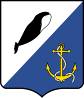 АДМИНИСТРАЦИЯПРОВИДЕНСКОГО ГОРОДСКОГО ОКРУГАПОСТАНОВЛЕНИЕВ целях организации труда, развития, отдыха и оздоровления детей и подростков Чукотского автономного округа в 2016 году, обеспечения мероприятий, связанных с проведением оздоровительной кампании детей, находящихся в трудной жизненной ситуации, осуществляемых за счёт средств окружного бюджета, реализации Государственной программы «Развитие образования, культуры, спорта, туризма и молодёжной политики Чукотского автономного округа на 2016-2020 годы», утверждённой Постановлением Правительства Чукотского автономного округа от 29 декабря 2015 года № 658, Государственной программы «Социальная поддержка населения Чукотского автономного округа на 2014-2018 годы», утверждённой Постановлением Правительства Чукотского автономного округа от 21 октября 2013 года № 404, Государственной программы «Стимулирование экономической активности населения Чукотского автономного округа на 2014-2018 годы», утверждённой Постановлением Правительства Чукотского автономного округа от 21 октября 2013 года № 410, Государственной программы «Развитие агропромышленного комплекса Чукотского автономного округа на 2014-2020 годы», утвержденной Постановлением Правительства Чукотского автономного округа от 21 октября 2013 года № 411, на основании Распоряжения Правительства Чукотского автономного округа № 201-рп от 18.05.2016 г., администрация Провиденского городского округа ПОСТАНОВЛЯЕТ:1. Утвердить:1) план распределения денежных средств на реализацию в 2016 году мероприятий по проведению оздоровительной кампании детей, находящихся в трудной жизненной ситуации, в рамках реализации Государственной программы «Развитие образования, культуры, спорта, туризма и молодёжной политики Чукотского автономного округа на 2016-2020 годы» утверждённой Постановлением Правительства Чукотского автономного округа от 29 декабря 2015 года № 658, согласно приложению 1 к настоящему распоряжению;2) состав муниципальной комиссии по организации труда, развития, отдыха, оздоровления детей и подростков Провиденского городского округа в 2016 году согласно приложению 2 к настоящему постановлению.2. Установить продолжительность смен в оздоровительном учреждении с дневным пребыванием детей в период летних школьных каникул в количестве не менее 21 календарного дня.  3. Стоимость питания детей в детских оздоровительных лагерях с дневным пребыванием детей при организации трёхразового питания не менее – 250 рублей в день на одного ребёнка, в соответствии с установленным нормативом стоимости набора продуктов питания на одного ребёнка в день в детских оздоровительных лагерях с дневным пребыванием детей, утверждённым Постановлением Правительства Чукотского автономного округа от 13 марта 2015 года № 168.4. Управлению финансов, экономики и имущественных отношений администрации Провиденского городского округа (Войтенко Н.Ф.) обеспечить финансирование лагерей различных видов (оздоровительных, труда и отдыха, профильных) (далее – лагеря различных видов) и площадок за счет субвенции в 2016 году бюджету Провиденского городского округа на осуществление государственных полномочий, переданных органам местного самоуправления муниципальных образований по проведению оздоровительной кампании детей, находящихся в трудной жизненной ситуации, в части обеспечения питанием детей в организованных органами местного самоуправления детских оздоровительных лагерях с дневным пребыванием детей, в соответствии с Законом Чукотского автономного округа от 24 марта 2014 года № 1-ОЗ «О наделении органов местного самоуправления Чукотского автономного округа отдельными государственными полномочиями Чукотского автономного округа по проведению оздоровительной кампании детей, находящихся в трудной жизненной ситуации» на общую сумму 2 625 000 (два миллиона шестьсот двадцать пять тысяч) рублей.5. Руководителям образовательных учреждений Провиденского городского округа:1) с целью определения занятости детей в летний период 2016 года в срок до 1 июня 2016 года сформировать банк данных по численности и категориям детей:- охваченных организованными формами отдыха и оздоровления;- выезжающих с родителями на отдых за пределы Чукотского автономного округа;- остающихся на территории Чукотского автономного округа;2) в срок до 1 июня направить в адрес муниципальной  межведомственной комиссии по организации труда, развития, отдыха, оздоровления детей и подростков Провиденского городского округа Чукотского автономного округа пакет документов для открытия детских оздоровительных учреждений;3) в срок до 21 июня 2016 года обеспечить открытие детских оздоровительных лагерей с дневным пребыванием детей на базе образовательных организаций с обязательным включением в комиссию по их приёму представителей государственного санитарно-эпидемиологического надзора; 4) своевременно осуществить необходимые действия по определению поставщиков продуктов питания в целях организации питания детей и подростков в детских оздоровительных лагерях дневного пребывания детей на базе образовательных организаций на территории Чукотского автономного округа, в соответствии с действующим законодательством Российской Федерации о контрактной системе в сфере закупок;5) в контрактах на поставку продуктов питания в детские оздоровительные лагеря с дневным пребыванием детей согласовывать ассортиментный перечень продукции, который обязуются обеспечить поставщики, включая период работы летних оздоровительных учреждений;6) обязать юридическое лицо или индивидуального предпринимателя, обеспечивающего и (или) организующего питание в летних оздоровительных учреждениях, независимо от форм собственности, профиля производства, осуществлять производственный контроль за качеством и безопасностью питания детей (СанПиН 2.4.4.2599-10 «Гигиенические требования к устройству, содержанию и организации режима работы в оздоровительных учреждениях с дневным пребыванием детей в период каникул»);7) в срок до 10 июня 2016 года организовать прохождение медицинского осмотра и гигиенического обучения работников, направляемых в лагеря различных  видов; 8)	 принять меры по обеспечению благополучной санитарно-эпидемиологической обстановки в образовательных организациях в летний период;9)	 в срок до 1 июля 2016 года организовать совместно с руководителями муниципальных сельскохозяйственных предприятий вывоз детей в тундру в лагеря труда и отдыха;10)	оплату проезда школьников в лагеря труда и отдыха в тундре на территории Провиденского городского округа и обратно к местам постоянного проживания производить за счёт средств бюджета Провиденского городского округа; 11)	обеспечить детские оздоровительные лагеря с дневным пребыванием детей на базе образовательных организаций медицинскими и педагогическими кадрами, обслуживающим персоналом, педагогами-организаторами, педагогами дополнительного образования, работниками культуры, спорта, туризма, сферы молодежной политики; 12) обеспечить охрану правопорядка, принять меры, направленные на недопущение противоправных деяний, как несовершеннолетними, так и в отношении несовершеннолетних, в местах временного пребывания детей;13)	организовать индивидуальную работу с детьми и подростками группы риска по отдельному комплексному плану с целью профилактики безнадзорности и правонарушений несовершеннолетних;14) не допускать открытия лагерей различных видов без согласования с Управлением Роспотребнадзора по Чукотскому автономному округу;15) обеспечить в лагерях различных видов наличие в питании детей необходимое количество витамина «С» и йодированной соли для профилактики витаминной и микроэлементной недостаточности;16) в установленные сроки до начала оздоровительного сезона поставить в известность орган, уполномоченный осуществлять государственный санитарно-эпидемиологический надзор, о планируемых сроках открытия оздоровительных учреждений, режиме работы, количестве смен и количестве детей;17)	при перевозке детей автобусом (автобусами) организовать проведение мероприятий по обеспечению безопасности дорожного движения с обязательным сопровождением патрульными автомобилями дорожно-патрульной службы ГИБДД в соответствии с требованиями Постановления Правительства Российской Федерации от 17 января 2007 года № 20 «Об утверждении Положения о сопровождении транспортных средств автомобилями Государственной инспекции безопасности дорожного движения Министерства внутренних дел Российской Федерации и военной автомобильной инспекции», приказа Министерства внутренних дел Российской Федерации от 31 августа 2007 года № 767 «Вопросы организации сопровождения транспортных средств патрульными автомобилями Госавтоинспекции»;18) предоставлять для перевозки групп детей транспортные средства, отвечающие требованиям Постановления Правительства Российской Федерации от 17 декабря 2013 года № 1177 «Об утверждении Правил организации перевозки группы детей автобусами»;19) обеспечить страхование детей, направленных на отдых и оздоровление в детские оздоровительные лагеря с дневным пребыванием детей;20) не допускать открытия лагерей различных видов, не соответствующих требованиям пожарной безопасности.6. ООО «Берингов пролив» (Зедгенидзева М.В.):1) произвести завоз продуктов питания для оздоровительных лагерей и площадок различного вида;2) производить поставку продуктов питания, свежих овощей и фруктов в первую очередь детским оздоровительным учреждениям;3) обеспечить оздоровительные лагеря различного вида необходимым количеством йодированной соли;4) осуществлять производственный контроль за качеством и безопасностью питания детей (СанПиН 2.4.4.2599-10 «Гигиенические требования к устройству, содержанию и организации режима работы в оздоровительных учреждениях с дневным пребыванием детей в период каникул»).7. Управлению социальной политики администрации Провиденского городского округа Чукотского автономного округа (Альшевская В.Н.):1) в срок до 10 июня 2016 года  сформировать банк данных по общественным, муниципальным, государственным организациям, планирующим в 2016 году деятельность по организации летней занятости детей и подростков на территории Провиденского городского округа;2) обеспечить выполнение комплексного плана труда, развития, отдыха и оздоровления детей и подростков на территории Провиденского городского округа совместно с заинтересованными организациями и ведомствами;3) не допускать открытия летних оздоровительных учреждений без согласования с Управлением Роспотребнадзора по Чукотскому автономному округу.8. Комиссии по делам несовершеннолетних и защите их прав администрации Провиденского городского округа Чукотского автономного округа (Яновская Г.В.):1) организовать индивидуальную работу с трудновоспитуемыми детьми и подростками по отдельному комплексному плану с целью профилактики безнадзорности и правонарушений несовершеннолетних;2) согласовать с Государственным казённым учреждением Чукотского АО «Провиденский районный центр занятости населения» численность учащихся, желающих трудоустроиться в летний период;3) организовать контроль за организацией трудоустройства несовершеннолетних в летний период.9. Рекомендовать Государственному казённому учреждению Чукотского АО «Провиденский районный центр занятости населения» (Вишневская Е.Г.):1) координировать деятельность образовательных учреждений по созданию, сохранению и заполнению временных рабочих мест для несовершеннолетних граждан в возрасте от 14 до 18 лет;2) организовать профинформирование учащихся 9-11-х классов в образовательных учреждениях Провиденского городского округа;10. Отделу культуры, спорта и туризма Управления социальной политики администрации Провиденского городского округа Чукотского автономного округа (Ковалькова А.В.) принять меры по максимальному охвату детей и подростков в период летнего отдыха спортивно-массовой работой.11. Рекомендовать Государственному бюджетному учреждению здравоохранения Провиденская районная больница (Славинский В.В.):1) обеспечить своевременное, качественное и бесплатное проведение медицинских осмотров работников, направляемых на работу в лагеря различных видов, находящихся на территории  Провиденского городского округа и за его пределами, а также медицинских осмотров несовершеннолетних граждан в возрасте от 14 до 18 лет при оформлении временной трудовой занятости  в летний период;2) обеспечить образовательные учреждения квалифицированным медицинским персоналом, имеющим опыт работы с детьми;3) обеспечить подготовку медицинских документов детей, направляемых в оздоровительные лагеря, находящиеся за пределами Чукотского автономного округа;4) обеспечить все детские образовательные учреждения медикаментами, перевязочными материалами, аптечками первой медицинской помощи.5) обеспечить в лагерях различных видов наличие в питании детей необходимое количество витамина С и йодированной соли для профилактики витаминной и микроэлементной недостаточности;6) обеспечить оснащение медицинских кабинетов образовательных учреждений, на базе которых осуществляется деятельность детских оздоровительных лагерей с дневным пребыванием детей, динамометрами, спирометрами;7) обеспечить оценку эффективности оздоровления детей и подростков в детских оздоровительных лагерях с дневным пребыванием детей.12. Рекомендовать ФБУЗ «Центр гигиены и эпидемиологии в ЧАО в Провиденском районе» (Кондрашук А.А.):1) не допускать взимания платы при приеме учреждений летнего отдыха детей и подростков, за проведение профилактических медицинских осмотров персонала, направляемого для работы в оздоровительные учреждения, а также медицинских осмотров подростков при оформлении временной занятости на летний период;2) обеспечить проведение санитарно-эпидемиологического обследования детских оздоровительных учреждений на территории района, обратив особое внимание на работу пищеблоков и источников питьевого водоснабжения.13. Рекомендовать МОМВД России «Провиденский» (Иванов И.В.): 1) разработать и реализовать перечень мероприятий, направленных на декриминализацию детской и подростковой среды, с учетом особенностей каникулярного периода. Особое внимание обратить на организацию охраны общественного порядка и общественной безопасности при проведении культурно-развлекательных мероприятий в местах с массовым пребыванием детей;2) в целях недопущения совершения противоправных деяний, как несовершеннолетними, так и в отношении несовершеннолетних, предотвращения реальной угрозы жизни и здоровью несовершеннолетних, в периоды их нахождения в лагерях различных видов (площадках) и детских образовательных учреждениях, соответствующим образом организовать взаимодействие с руководителями ведомств и организаций, ответственными за выполнение мероприятий профилактического характера;3) обеспечить сопровождение транспортных средств, осуществляющих перевозку организованных групп детей, патрульными автомобилями дорожно-патрульной службы.14. Контроль за исполнением настоящего постановления возложить на начальника Управления социальной политики администрации Провиденского городского округа Чукотского автономного округа (Альшевская В.Н.) 15. Настоящее Постановление вступает в силу с момента подписания.Глава администрации					               С.А. ШестопаловПриложение 1 к Постановлению  администрации Провиденского ГО№ 128 от 24.05.2016 г.ПЛАНраспределения денежных средств на реализацию в 2016 году мероприятий по проведению оздоровительной кампании детей, находящихся в трудной жизненной ситуации, в рамках реализации Государственной программы «Развитие образования, культуры, спорта, туризма и молодёжной политики Чукотского автономного округа на 2016-2020 годы», утверждённой Постановлением Правительства Чукотского автономного округа от 29 декабря 2015 года № 658Приложение 2 к Постановлению администрации Провиденского ГО№ 128 от 24.05.2016 г.Состав районной межведомственной комиссии по организации труда, развития, отдыха, оздоровления детей и подростков на территории Провиденского городского округа в 2016 годуот 24 мая 2016 г. № 128п. ПровиденияОб организации труда, развития, отдыха, оздоровления детей и подростков Провиденского городского округа в 2016 годуНаименование расходовНаименование муниципального образования Число календарных дней пребывания ребёнкаКоличество детейРазмер субсидии (в тыс. руб.)12345Оплата стоимости питания детей в организованных органами местного самоуправления муниципальных образований в Чукотском автономном округе детских оздоровительных лагерях с дневным пребыванием детей (пришкольных площадках)Провиденский городской округ215002 625,0Председатель комиссииПредседатель комиссииАльшевская В.Н.Заместитель главы администрации Провиденского городского округа, начальник Управления социальной политики администрации Провиденского городского округа Чукотского автономного округаЧлены комиссии:Новокшонов А.В.консультант Управления социальной политики администрации Провиденского городского округаЯновская Г.В.Ответственный секретарь комиссии по делам несовершеннолетних администрации Провиденского городского округаКовалькова А.В.Начальник отдела культуры, спорта и туризма Управления социальной политики администрации Провиденского городского округаИванов И.В.начальник МОМВД России «Провиденский»Зедгенидзева М.В.директор МП «Провиденская торговая компания»Славинский В.В.главный врач ГБУЗ ЧАО «Провиденская районная больница»Смирнова Ю.Н.специалист-эксперт Управления Роспотребнадзора по Чукотскому АОВишневская Е.Г.начальник ГКУ ЧАО «Провиденский районный центр занятости населения»Цеденов Б.Б.начальник ОНД по Провиденскому району ГУ МЧС России по ЧАОМакотрик Л.М.Уполномоченный главы администрации Провиденского ГО в селе Новое ЧаплиноПротопопова Н.Г.Уполномоченный главы администрации Провиденского ГО в селе СиреникиВовна Н.М.Уполномоченный главы администрации Провиденского ГО в селе ЯнракыннотСуртаев Т.Т.Уполномоченный главы администрации Провиденского ГО в селе НунлигранБрылина А.Н.Уполномоченный главы администрации Провиденского ГО в селе ЭнмеленМанджиев Ю.А.Директор МБОУ «ООШ с. Новое Чаплино»Канчуга Г.Л.Директор МБОУ «НОШ с. Янракыннот»Щуцкая Я.Ю.И.о. директора МБОУ «ООШ с. Сиреники»Омрынто С.В.Директор МБОУ «ООШ-И с. Нунлигран»Родионова Л.А.Директор МБОУ «ООШ с. Энмелен»Изабекова А.Н.И.о. директора МБОУ «Ш-ИСОО п. Провидения»Зайцева С.И.Директор МАОУ ДО «ДЮСШ п. Провидения»Ольховик Т.В.Директор МАОУ ДО «ЦДТ п. Провидения»